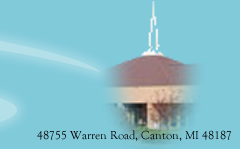 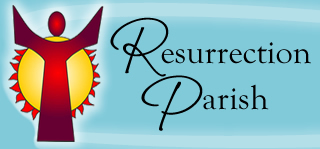 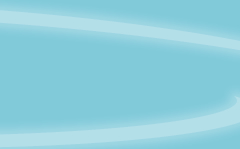 Catholicism 101 Starting in OctoberAlso known as RCIA (Rite of Christian Initiation of Adults)Join us for Catholicism 101 (also known as RCIA) beginning in October! It will be offered on Sundays, starting October 9th: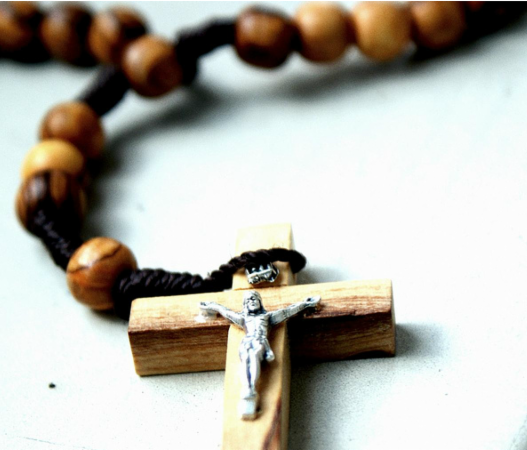 Attend 9:00 MassAfter the homily, receive a blessing from the community and study the readings until 10:30 am.Receive the Sacraments at the Easter Vigil – April 15th Catholicism 101 is geared for:Non-Catholics who want to learn about the Catholic Church.Non-Catholics who are interested in becoming Catholic.Catholics who are seeking to receive the sacrament of confirmation.Anybody, Catholic or not, who wants to have a 'refresher course' in Catholicism.To learn more, contact Deacon Paul Lippard at Plipard@aol.com or call 734-451-0444 x 11Bring a friend!The RCIA CommitteeRCIA Session Schedule 2016-2017DateLiturgical MomentReadingsOctober 928th Ordinary Time2 Kg 5:14-17 / 2 Tim 2:8-13 / Lk 17:11-19October 1629th Ordinary TimeEx 17:8-13 / 2 Tim 3:14-4:2 / Lk 18:1-8 October 2330th Ordinary TimeSir 35:12-18 / 2 Tim 4:6-18 / Lk 18:9-14October 3031st Ordinary TimeWis 11:22-12:2 / 2 Thes 1:11-2:2 / Lk 19:1-10 November 632nd Ordinary Time2 Mac 7:1-14 / 2 Thes 2:16-3:5 / Lk 20:27-31 November 1333rd Ordinary Time Mal 3:19-20a / 2 Thes 3:7-12 / Lk 21:5-19 November 20Christ the King2 Sam 5:1-3 / Col 1:12-20 / Lk 23:35-43 November 271st AdventThanksgiving WeekendDecember 42nd AdventDecember 113rd AdventIs 35:1-6a / Jm 5:7-10 / Mt 11:2-11December 184th AdventIs 7:10-14 / Rom 1:1-7 / Mt 1:18-24December 25ChristmasChristmas/New YearsJanuary 1New Year’s / BVMNew YearsJanuary 8EpiphanyIs 60:1-6 / Eph 3:2-6 / Mt 2:1-12January 152nd Ordinary TimeIs 49:3-6 / 1 Cor 1:1-3 / Jn 1:29-34January 223rd Ordinary TimeIs 8:23-9:3 / 1 Cor 1:10-17 / Mt 4:12-23January 294th Ordinary TimeZep 2:3-3:13 / 1 Cor 1:26-31 / Mt 5:1-12February 55th Ordinary TimeIs 58:7-10 / 1 Cor 2:1-5 / Mt 5:13-16February 126th Ordinary TimeSir 15:15-20 / 1 Cor 2:6-10 / Mt 5:17-37February 197th Ordinary TimeLv 19:1-18 / 1 Cor 3:16-23 / Mt 5:38-43February 268th Ordinary TimeIs 49:14-15 / 1 Cor 4:1-5 / Mt 6:24-34March 1Ash WednesdayJl 2:12-18 / 2 Cor 5:20-6:2 / Mt 6:1-18March 51st LentGn 2:7-3:7 / Rom 5:12-19 / Mt 4:1-11March 122nd LentGn 12:1-4a / 2 Tim 1:8-10 / Mt 17:1-9March 193rd LentEx 17:3-7 / Rom 5:1-8 / Jn 11:1-45March 264th Lent 1 Sam 16:1-13a / Eph 5:8-14 / Jn 9:1-41 April 25th Lent Ez 37:12-14 / Rom 8:8-11 / Jn 11:1-45 April 9Palm SundayMt 21:1-11/ Is 50:4-7 / Phil 2:6-11 / Mt 26:1-27 April 15Easter Vigil Gospel – Matthew 28:1-10April 232nd Easter – Divine MercyActs 2:42-47 / 1 Pet 1:3-9 / Jn 20:19-31April 303rd Easter Acts 2:14-33 / 1 Pet 1:17-21 / Lk 24:13-35